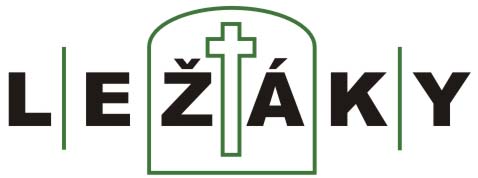 REGISTRAČNÍ ÚDAJE Pro zařazení do Memoriálu Josefa Šťulíka  musí být vyplněny následující údaje a zaslány nejpozději do 15. 9. 2021:STARTUJÍ:1. Starší žákyně	2006 – 2007, trať 1,9 km (možný i start roč. 2008,2009)2. Starší žáci                 2006 – 2007, trať 2,3 km                   3. Dorostenky		2004 – 2005, trať 2,3 km4. Dorostenci	2004 – 2005, trať 2,7 km (možný i start roč. 2003, pokud nedosáhne do konce škol. roku 18-ti let! U prezence nutno doložit !)ADRESA k přihlášení: lezaky@lezaky-memorial.czDalší kontaktyvedoucí Památníku Ležáky+420 739 335 734+420 469 344 179chvojkova@lezaky-memorial.czJmenný seznam účastníků:Jméno		Příjmení			Ročník		Startuje za:Škola TřídaTřídní učitelKontaktní telefonMailová adresaPoštovní adresa